DOC 778About 10 o'clock on.the Doming of 2 ^crxihmr thro* children left YALO Tillage, is rCRruTi, to gatb*r wood sear the demarcation line■ ?hey wore;־־־ ־ |ill UOHAHAB .11 A1AYY K, a boy of 12;F.jUiRIYiaEI	.	1T1T	.!Iu.i	1.*.׳!, his sister, 9^>ed 10;and KKABIJEH ABB 2L FATTAH UCKAilAB .XI, ־:heir .,ה:ךי»זצ Sirl of o.Tillage.Whilo they were gathering wcod, at s jioinx (IS 15161377) about m-00 yards inside JQRDAII, they 85*ל e:5ae Tft?•.*יי. *?.liiterJ• KHABUSH, who saw them first, ■called out to .'XI that they, were lews, and ran away. Y/hile running she received 3 unpsrfioiol gunshot wound in the left thigh. She ran to YAH) village, where she saw one of her uncles, .'3D HL HAHID .׳XI. to whom she told what had happened. .,3D 2L H.'.illL and the father of the two children, M0HA11AB .’XI, went back towards where they had heard shooting and saw the 12 soldiers taking away tho two children, .'XI and FAKHRIYEH, somo way south of BBIR AYYUB .They were able to dee what followed.The two children were stood in the wadi bed, and the soldiers fired at them. According to both witnesses, their father and uncle, only one man fired at them, with a aten gun; but none of the detachment attempted to interfere. The' point at which they were shot (UR 15201363) is in No Kan's Land.The soldiers disappeared into the TBB&wL areo« ״*«־ .•titf*£	r-	1■	I	־״*	ן**. 4״ יי" % - —י-9 All this happened between ten and twelve o'clock' the morning. The children lay there till mid-afternoon, ־when the father and unale ventured down to the spot and brought bodies away. The boy ALI was dead, but FAKHKIYSH was ...still living. She was taken to hospitol, where she made .0 - statement, ,.but-died early tho next 'day. ^	8tofofe^r•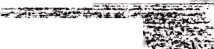 r_;7L\''“''7 These• children could hardly have been marauders; even had thoy been in the ISRASB.area,־.they\^53|1^ deserved no more than a smacking. Only 0 fortnight: earlier!, on 11 October,. a small JSH8H. girl wandered into tbe'J’ORB״X.|l lines near BETHI.KHBM. 8he was found hy soldiers ofthoA1׳ab, Region, and was returned next day, her pookets full jtf^aweetirg ~tho gift of the Xoglonri3E.-;;״׳״• ;•••־ « The two murdorbd children are ttieonly daughter of their parents .,who are themselves refugadiKi^ilsm&jil .. _	 f.ע..-■	~At tbs point af whioh' this inbldcBttook paaee^tS•^ JCRBAN area is seperated from the tkpatj. oreaby a Id lfcm s lrf a kilometre broad, which neither JCRBAH nor'ISERJUg, troop# if®E emitted to enter. * The Tsp.»,T!r. Amy detaobment iif $ue*tic#p ed not only eatered^tho Ho.Man's Laady-bqt bed CT0oaefl.li_ara entered the ARAB area.•:*•'	—• .•:.11.1.Y.’XO, from which the childres oaaor'is XdR AYYOUB village is just inside the Ho Kan's taad^bafejjfi^ about 100 yards from JCBBAM territory.	AYYUB,a TOMBfiltfljg&Sghundred yards north of which the ohildrep were seisedy׳lS^0MM two hundred yarda inside the ARAB area. The detachment must therefore ha We bees nearly half 8 or some tenomlnutea* walk, inside the JCBBAH area', sod fullyQj a kilometre and ; half, or over twenty mlnrutee* walk at tbw3§ very least, from the ISRJKX area... ־ .Investigation by UH Observers oonflmod that tbe -C • the ISH.JX patrol had crossed the arai3tlea incident occurred as described abovo, and that lice and the No liar.1 a Land ir.tc the JCRDAN area, and drove the children tc the point in No Har.'a Land where they killed then. This brutal outrage was deliberw atoly perpetrated by an IS3AI21 patrol of 12 ormod and uniformed soldiers of the regular ISRADL Army against three small children.It ia indicative of the terror which the I3RADL Army have infused into the ARAB oiviliane living near the demarcation line, that no one, not evon tho children's fathor and uncle who witnessed the crime, darod to go down the hillside to where the , bodies lay until dusk, for fear of provoking on.even more.blood- thirsty outrage. To reach the- bodies, they had to go down a hill-side to the wadi-bod, a dlstonao of about half-a-railo in full viow of tho ISRADL ״nay post at BAB UL WAD, close to tho main rood and the ISRSAL demarcation line, and only 0 few hundred yards from tho T93.V5L trobpa; and to climb that exposed hill- aide again burdened with !the bodies of the two children*j-״Public opinion in JORDAN has boon deeply stirred by this barbarous incident, whioh is only one more in the lengthening list of killings, beatings, torturings, and evictions which the ISRASL Array hove committed against ARAB civilians who fall into their hands.The following are attached;1. Map showing the area. (Dach square on the map Q^.^5^^Krop]^enta-;0neJcil0metre,_0r״ iust .over 1000 yards), _2_ Photographs of the two raurdsred children.3* ־ Statements by״ PAKHRIYIJi UQHAUAD ALI’■^j(who-dlea -in .hospital)*KHADIJDH ABD DL F ATT AH ALI .	••	~	3־fthe wounde<T־girr). - ־“ MOHAUAD AU MOHAMAD	•־'	(the	father of the murdered children),ABD DL HAMID ALI MOHAMAD (their uncle). h, lledieal reports on the three children.ג	*־	־ Seer in hospital at 21CC׳ hours or. 2 Ilrvcnber, ?AIwHt.IY.IM UOKAMAD ALI of asa .’.YYUB, it si CE, a*od 1C, living ir. Y.XU, said:This moraine I wont with sy brothar .XI rad ay cousin KKADLJHH to Y.XU lrads to cot her wood. Suddenly six armed Jew8 came upon ua. KEADIJMH ran sway. They shot at her but I don't know if they hit her or not. They caught me and my brother ALI and took us down to the Wadi near Y.XU and near our village. There they shot us with tneir ctens. My brother .'XI was shot in the head and died on the spot; I was hit in the neck ond breast by many bullets. .־.ftor that the JDWS left ua and went away by the road. I remained near my brother all day long till my uncle ABD CL HAUID .’XI and my father HOHAilAD .'XI and other people came. They brought us away. I don't know whet happened after that,(FAKHBIYLH died the morning after making this statement, of hor wounds)•Statement	of KHADIJMH .3D ML FATTAH .XI	of	ICIR AYYUB,Moslem, aged 8, living in Y.'JJO:	(taken	on	j} NovanborJ:Yosterdny after sunrise my coualn .'XI MOHAMAD .XI, hie. ' sister FAKHRIY3J MOHAMAD .XI, both ohlldron like myself, end I went to the old Legion trenches to the ■oath of YALO to gather wood. While we were collecting wood below the trenches,	I saw someone looking at us.	I	could only seethe upper	pert of him, I mean his bead and	shoulders,	2 ג -<* יcalled to my cousin .XI "This is a Jew”, and I ran oway,Then I heard firing behind me and I was hit in my left leg .	.' 1fabove the knee, I left ay cousins .'XI and FZKHRIYCE there! ' ל£| I don't know what happened to them* I kept on running till 1$"' ־ I reached Y.'XQ and told-allnor .relatives, my unoles, JU2V, 1- 3״ ond everyone who saw me at the edge of the village, *hat' had happened, I got to my house and my parents pat iodine-I ’..^J on my wound. I heard that my uncle and others went to the . plaoe to the west (of the village) where we were gathering wood and that they found my cousin ;XX killed and FAkH&TCli •־iffiS! wounded end brought them both back to Y.XU and tock — —:FAKHRIYEH to BAMALLAH to the hospital• When the Jews corse '״־,.ir. ■ JLJ upon ua it was some time in the forenoon• 2 ׳־־־ only saw on# • •';—-'.-3 Jow, but he may have had others behind him. The shots ■ they fired at me were about ten, I don't knew what kind	Jtof arms they had. Sir; I don't know about eras• • -■-!A* '*IP -.;.'4evidence of MOHAMAD .'XI UCHA1UB of'BZpt AYYUB, aged 32, living in Y/XQs (taken on 3 November)!—--—	:...—they reached the olive grove there .in ■ pi800 celled EA’ISHA I 8aw then stop ond plooe tho children	־T.T B3ad PAKEaiYSK	in 1the dry bod of the wadi; one fired at	tbea and theohildren fell to the ground. I reoal&ed thore with BJ brother ABD SL HA1EEI) and watched the Jaws go off towards ־SL WAD until thay disappeared. It was then ebout ten o'clook In the morning.	.’,a for 08 I could 800 there were ton or twelveJowa. Hy brother ABD 3L HAUID told me ho counted thorn ond tboro woro twolvo of thorn. We stayed there till ■unset and ־	,thon slipped down to whoro we sow tho childron. • Wo found tho boy dead, with two bullets in tho hoad and one In his .shoulder blode. The girl hod four bullet-wounds, throe In hor back and -Sii, on® iD ^0r seek, but she was still olive. I carried tho girl' and ay brother carried the boy bock to YAU7. T..־Iho girl we took to tho hospital In RAiL'XLAH, but In ths morning she j was dead. •	׳.•V*....	־ A doctor oamo with the police and	the (UN) observer	and	־י.' י■■. examined the body of my son ALI,, and. I	identified it for,	him•vrv• The distance from me ל to' tho J0w8 when the ■hooting, occurred .jjea wes־ ebout 1400 yards* - The place from which they tobk iay.; 1 ohildren Is in the AltAB ores, and I have shown'it to the .- Observer and the pollae today. Some empty rounds -1- i j-rthere. The plaoe where my ohildren were ehot is^:י•*:־' Land,	־ ־ ■ ■:rZi -	:	■#יIT•'-"	Zvidenee	of ABD SL HAKZD All HCHAHAD Of BBZB*.	aged 214,	living in YALUj	(taken os 3 Hovenber) j -;‘7־- - * •«*. ־■־>.• •»-:	v^, v1 belong to DSIR AYYUB and 8m 0־ refugee in לי _ Yesterday morning Z was ׳asleep In my house wben^Z .		about 200 yai*da from my house (I live at the'. southern £eh£j YALU). Z got up to see what was the matter/anditl _ KHADIJ2J ABB SL F/.TTAH sow me. 8he was crying.and; and hod abullet wound in her left leg above the 7 ״ found out from her that she hod been oolleoting woodwith her oousins .VLZ and PAKHRZSK to^the 'south of ׳YAtlff.' ־ the Jews	had oome on j them	there,-j.D8ha'had •sear.	Jews had	fired at her and	wounded hsrln.thS'leicousins'7111 and FAKHRZjX she had left there/end״ what had happened to thea. ; TheniZ l®oked.toathsard§5 the top of the bill end sew shout 12 Jewsnorth*pf7 The distanoe between us was about l40d yards;^>Z'doald two children ALZ and PAKHRIY3 with them ,and" tbsysU the village sohool south of ths aula road,׳״: There bes Olive grove Z •aw them plooethstwoohildrensndstM the north of them* Then Z heard, shout seven shots.'] fired from a ■ten-gun, I saw the two ohlldrsn-fall;t ground when they wars ■hot at, .. Z stayed wstohing ■aw them 811 going In the direction of ]BAB tt'WAD t  disappeared■ • •r-־״t־.־rr׳—-—• u We waited until It,30 pa, then my brothar XOK who 1■ the fathor of ALZ and PAKHBZY3&, and Z want whero z ■aw tho Jews ■hoot tho ohildren* We found the■ lying on the ground• ALZ was dead) he hod two bullet! his Hoad ond 0 third In hla shoulder blade. * FAZBRIY3E unconscious but •till slivo; •ho had three buUet^raasisj hor book end ono in hor nook, -Z earrled ths bay sod J brothor the girl back to YALU, and we aeat the girl .ts" R/lL'.LL.'ii to the hospital, »	....	“׳:***HSfeklSSiWhon wo rooched tho spot it w׳!s evening. end ftf/iaiT